COMMUNE DE 4357				       Donceel, le 20 octobre 2021     DONCEEL
                          CONVOCATION DU CONSEIL COMMUNAL*********************************************************************Conformément aux articles L1122-12 et L1122-13 du code de la démocratie locale et de la décentralisation, nous avons l'honneur de vous convoquer à la séance du Conseil qui aura lieu le jeudi 28 octobre 2021 à 20 heures en présentiel dans la Salle des Ecoles communales. Art.l1122-17 de la CDLD : "Le Conseil ne peut prendre de résolution si la majorité de ses membres en fonction n'est présente. Cependant si l'assemblée a été convoquée deux fois sans s'être trouvée en nombre compétent, elle pourra, après une nouvelle et dernière convocation, délibérer, quel que soit le nombre des membres présents, sur les objets mis pour la troisième fois à l'ordre du jour."L'ORDRE DU JOUR (1ère convocation) de cette assemblée est reproduit ci-après : Séance PubliquePV de la séance précédente – ApprobationBudget 2021 – Modifications budgétaires ordinaire et extraordinaire n° 3 – ApprobationCPAS – Démission d’un Conseiller de l’Action Sociale – AcceptationCPAS – Installation d’un Conseiller de l’Action Sociale en remplacement du démissionnaireTaux de couverture en matière de déchets ménagers – Approbation du coût-vérité pour le budget 2022Taxe sur la participation à l’intercommunale INTRADEL pour le traitement des immondices – Exercice 2022 – ApprobationTaxe communale sur l’enlèvement des déchets ménagers résiduels et organiques par containeurs à puce – Exercice 2022 – ApprobationTaxe additionnelle à l’impôt des personnes physiques – Exercice 2022 – Approbation Centimes additionnels au précompte immobilier – Exercice 2021 – Approbation Fabrique d’Eglise Saint-Martin de Limont – Modification budgétaire n° 2Subsides aux associations et autres organismes – Muco ASBLSRI – Redevance incendie 2015 – Frais admissibles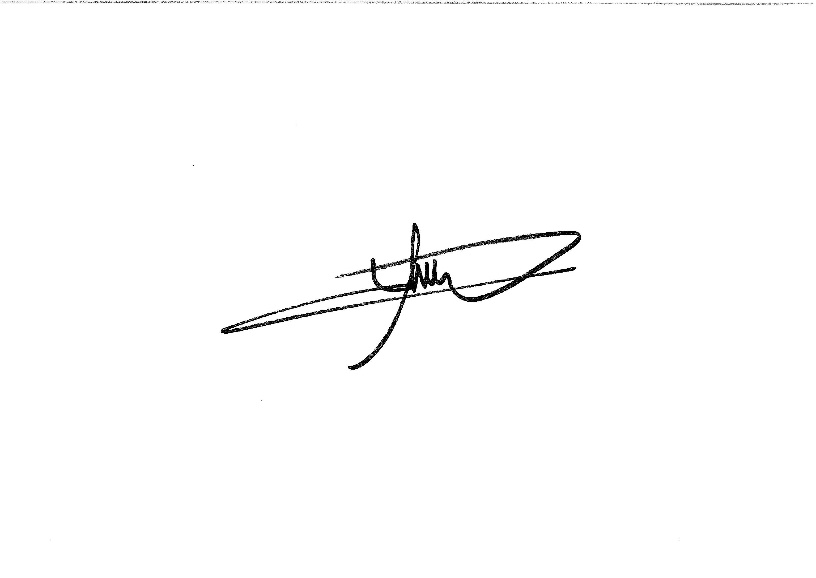 Par le Collège,
Le Directeur général f.f.,                                             Le Bourgmestre,
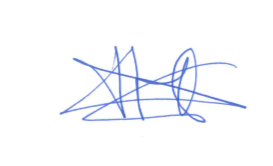 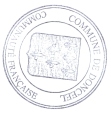      Pierre CHRISTIAENS                                             Philippe MORDANT